INDICAÇÃO Nº 1511/2017Indica ao Poder Executivo Municipal a recuperação de guias e sarjeta e limpeza de bueiro, em Viela cito à Rua João Teizen, ao lado do número 126, Jd. Conceição. Excelentíssimo Senhor Prefeito Municipal, Nos termos do Art. 108 do Regimento Interno desta Casa de Leis, dirijo-me a Vossa Excelência para solicitar, em caráter de urgência, a limpeza de bueiro, limpeza do mato e retirada de lixo e entulho e reparos nas guias e sarjetas da Viela localizada à Rua João Teizen, ao lado do nº 126, Jd. Conceição. Justificativa:O bueiro está entupido pela sujeira, a viela está com muito mato, entulho e lixo, com isso, animais peçonhentos como escorpiões e ratos invadem as casas e há muito mau cheiro vindo do bueiro. Plenário “Dr. Tancredo Neves”, em 10 de fevereiro de 2017.                                  Paulo Cesar Monaro                                        Paulo Monaro                           -Vereador Líder Solidariedade-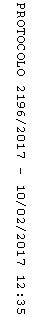 